Publicado en Madrid el 04/02/2020 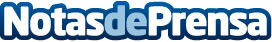 Vuelve la feria de iluminación e interiorismo IED LuceIED Madrid acoge este jueves la novena edición del evento anual de iluminación IED LuceDatos de contacto:Manuel González637630333Nota de prensa publicada en: https://www.notasdeprensa.es/vuelve-la-feria-de-iluminacion-e-interiorismo Categorias: Interiorismo Madrid Eventos http://www.notasdeprensa.es